Все семена перед отгрузкой мы готовим к посеву по европейской технологии на чешском оборудовании:1 этап – Обработка ультрафиолетом Производится первый этап обеззараживания и протравливания семян. Аппаратура, на основе спектрального анализа семян через ультрафиолетовые лучи, сортирует семена на качественные и некачественные (пустое, мелкое, зараженное, инородное).2 этап – Обработка озономОзон выполняет 2 функции:1. Как бы «пробуждает» зерно. От этого процент всхожести и энергия прорастания увеличивается до 20% от базовых показателей2. Протравка зерна. Убивает до 97% всей вредоносной микрофлоры, вредителей и возбудителей болезней семян.Хотите купить на 2016 год качественные семена и получить хороший урожай?Тогда звоните нам сегодня!+38-095-515-41-66, +38-098-101-20-80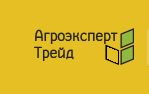 Прайс на Семена Зерновых,Масличных, Кормовых, Бобовых Культурhttp://agroexp.com.ua/ Г.Киев, Казацкая 122 Тел. 095-515-41-66 098-101-20-80КультураСортСортНорма высевакг/гаЦена грн/тн с 05.01.2016Цена грн/тн с 05.01.2016КультураСортСортНорма высевакг/гаЭлита1-репродукцияЗерновые:Зерновые:Зерновые:Зерновые:Зерновые:Зерновые:Пшеница Яровая Леннокс (двуручка, Канада)90-12090-120-14 000Пшеница Яровая Аранка 180 - 250180 - 2506 8006 300Пшеница Яровая Ранняя-93 (Чехия)180 - 250180 - 2506 5006 000Пшеница Яровая Шестопаловка (Двуручка)180 - 250180 - 2506 5006 000Ячмень Яровой(на зерно)Гелиос180 - 200180 - 2006 0005 500Ячмень Яровой(на зерно)Сталкер180 - 200180 - 2006 0005 500Ячмень Яровой(на зерно)Вакула180 - 200180 - 2006 0005 500Ячмень Яровой(на зерно)Достойный (двуручка)180 - 200180 - 2006 0005 500Тритикале яровоеСолнцедар Харьковский180 - 200180 - 200-5 500Овес голозерныйСамюэль200200-7 600Овес голозерныйСоломон 200200-7 600ОвесЧерниговский 28200200-5 500СоргоОдесский - 205 30 (на корм)12–15  (зерно)30 (на корм)12–15  (зерно)-7 000СоргоКрупинка30 (на корм)12–15  (зерно)30 (на корм)12–15  (зерно)-7 000 Просо красноеПолтавское Золотистое18 – 2218 – 2214 0009 500 Просо желтоеМироновское, Киевское, Харьковское18 – 2218 – 2214 0009 000 Просо белоеОмрияне18 – 2218 – 22-10  000ГречихаДикуль (крупнозернистая)80-10080-100-24 000ГречихаДевятка (крупнозернистая)80-10080-10024 000ГречихаАнтария80-10080-100-22 000ГречихаВиктория80-10080-100-22 000Зернобобовые:Зернобобовые:Зернобобовые:Зернобобовые:Зернобобовые:Зернобобовые:СояАполло (США)*топ-продаж – ПОД РАУНДАПАполло (США)*топ-продаж – ПОД РАУНДАП120-140-14 500СояМэдисон (Канада)Мэдисон (Канада)120-140-15 500Горох зеленыйГарде, Зекон (Чехия)Гарде, Зекон (Чехия)230-300-14 500Горох желтыйМадонна (Германия)Мадонна (Германия)230-300-14 500Горох желтыйСвит (Словакия)Свит (Словакия)230-300-14 500ЛюпинКристал, ФламингоКристал, Фламинго170-250-12 000Масличные:Масличные:Масличные:Масличные:Масличные:Масличные:Горчица на сидерат40-10 000Горчица белаяТалисман, КаролинаТалисман, Каролина15-16-20 000Горчица желтаяТаврияТаврия-20 000Рапс яровойМария, АираМария, Аира4,5-20 000Лен масличныйАйсберг, Южная ночь, Эврика, НадежныйАйсберг, Южная ночь, Эврика, Надежный45-70-18 000КориандрОксанит,  НектарОксанит,  Нектар12-18-35 000Кормовые:Кормовые:Кормовые:Кормовые:Кормовые:Кормовые:Вика яроваяБелоцерковскаяБелоцерковская110-140-15 000Суданская траваМиронівська-10Миронівська-1020-25-12000